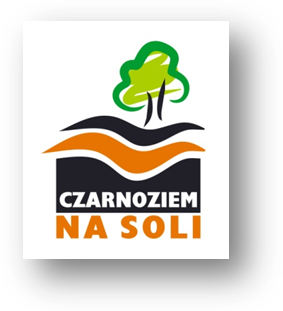 REGULAMIN KONKURSUPT. „BOHATER W KORONIE” §1Postanowienia ogólneNiniejszy Regulamin określa warunki, zasady oraz czas trwania konkursu pt. „Bohater w koronie” i polega na wykonaniu pracy plastycznej przedstawiającej codzienny trud pracy służby zdrowia (lekarzy, pielęgniarek, laborantów, ratowników medycznych, kierowców karetek) w dobie pandemii koronawirusa widziany oczami dziecka. Konkurs odbywa się na zasadach określonych niniejszym regulaminem, zwanym w dalszej części „Regulaminem”, zgodnie z powszechnie obowiązującymi przepisami prawa. Organizatorem konkursu jest Stowarzyszenia Lokalna Grupa Działania Czarnoziem na Soli ul. Niepodległości 16, 88-150 Kruszwica.Regulamin Konkursu dostępny jest w biurze Stowarzyszenia Lokalna Grupa Działania Czarnoziem na Soli oraz na stronie internetowej: www.czarnoziemnasoli.pl.W konkursie mogą wziąć udział dzieci w wieku 6-10 lat zamieszkujące obszar LGD Czarnoziem na Soli tj. gmin: Dąbrowa Biskupia, Gniewkowo, Inowrocław, Janikowo, Kruszwica, Pakość, Rojewo oraz Złotniki Kujawskie.Udział w konkursie jest bezpłatny i dobrowolny.W sprawach nieuregulowanych niniejszym regulaminem rozstrzyga Organizator konkursu.§2Cele konkursuCelami  konkursu są:rozwijanie umiejętności własnych obserwacji na temat  pracy i wysiłku służby zdrowia  jakie niesie pandemia COVID-19, kształtowanie postaw społecznych i obywatelskich,propagowanie i rozwijanie aktywności artystycznej wśród dzieci, promocja działalności LGD,aktywizacja społeczności lokalnej.§ 3Warunki uczestnictwa Konkursu na charakter otwarty i skierowany jest do dzieci w wieku 6-10 lat z obszaru działania Stowarzyszenia Lokalna Grupa Działania Czarnoziem na Soli, które spełniają następujące kryteria:zapoznały się i zaakceptowały Regulamin konkursu oraz uzyskały stosowną zgodę rodzica/opiekuna,nadesłały prace zgodne z wymaganiami oraz w wyznaczonym terminie,wykonane i zgłoszone prace są zgodne z tematem konkursu,załączyły wypełnioną kartę zgłoszeniową : załącznik nr 1 do niniejszego Regulaminu.Karta zgłoszeniowa musi być podpisana przez opiekuna prawnego autora pracy konkursowej.Praca może być wykonana przez jedną osobę.Każdy uczestnik może nadesłać maksymalnie jedną pracę w ramach konkursu. Prace mogą być wykonane dowolną techniką plastyczną: np. ołówek, kredka, pastele, farby, wycinanki itp., z wyłączeniem technik przestrzennych. Rozmiar pracy: format A4. Pracę należy na odwrocie podpisać imieniem i nazwiskiem oraz wiekiem autora.Prace wraz z karta zgłoszeniową należy przesłać w formie przesyłki pocztowej, przesyłki kurierskiej, w odpowiednio zabezpieczonej kopercie lub paczce z dopiskiem: Konkurs pt. „Bohater w koronie” na adres: Stowarzyszenie Lokalna Grupa Działania Czarnoziem na Soli, ul. Niepodległości 16, 88-150 Kruszwica. Konkurs trwa od 11 do 25 maja 2020 r. (decyduje  data stempla pocztowego). Prace nadesłane po terminie, nie będą brane pod uwagę w konkursie. Rozstrzygnięcie konkursu nastąpi w terminie do dnia 30 czerwca 2020 r.  Organizator nie ponosi odpowiedzialności za uszkodzenia prac podczas transportu pocztowego lub kurierskiego. Organizator zdyskwalifikuje prace naruszające czyjeś dobra, zasady współżycia społecznego, zawierające obraźliwe akcenty lub nie spełniające wyżej wymieniony wymogów.§4Zasady i tryb przeprowadzenia konkursuWyboru dokonuje Komisja Konkursowa, którą tworzą 3 osoby powołane przez Stowarzyszenie LGD Czarnoziem na Soli.Przy ocenie prac konkursowych Komisja weźmie pod uwagę następujące elementy:zgodność tematu pracy konkursowej z przedmiotem Konkursu, jakość wykonania,stopień trudności wykonania.Prace Komisji Konkursowej są niejawne, odbywają się tylko z udziałem powołanych do niej przedstawicieli i dotyczą jedynie dokonania wyboru zwycięzców Konkursu. Komisja Konkursowa czuwa nad prawidłowym przebiegiem Konkursu i wybiera jego laureatów.Decyzje Komisji są ostateczne i nie przysługuje od nich odwołanie.§5NagrodyKomisja Konkursowa dokona wyboru prac, które zajmą odpowiednio  I, II, III miejsce.Za zajęcie I, II, III  miejsca w każdej kategorii przewidziano nagrody rzeczowe.Organizator zastrzega sobie możliwość innego podziału nagród oraz prawo nieprzyznawania wszystkich nagród.Wyniki konkursu zostaną podane na stronie internetowej Organizatora – www.czarnoziemnasoli.pl w ciągu 7 dni od rozstrzygnięcia konkursu. Dodatkowo zwycięzcy zostaną powiadomieni za pośrednictwem poczty elektronicznej lub telefonicznie o wygranej oraz miejscu i terminie rozdania lub przesłania nagród. § 6Postanowienia końcoweOrganizator zastrzega sobie prawo zmiany Regulaminu.Niewłaściwe/niezupełne wypełnienie karty zgłoszeniowej skutkuje wykluczeniem z Konkursu.Nadesłane na Konkurs dane osobowe uczestników będą przetwarzane przez Organizatora w celach wynikających w Regulaminu , zgodnie z Rozporządzeniem Parlamentu Europejskiego i Rady nr 2016/679 z dnia 27 kwietnia 2016 r. w sprawie ochrony osób fizycznych w związku z przetwarzaniem danych osobowych i w sprawie swobodnego przepływu takich danych oraz uchylenia dyrektywy 95/46/WE. Uczestnikom Konkursu przysługuje prawo do dostępu do treści swoich danych oraz ich poprawiania, usunięcia, ograniczenia przetwarzania, w tym celu powinni skontaktować się z Organizatorem, który jest administratorem danych osobowych. Podanie danych jest niezbędne do wzięcia udziału w Konkursie. Pełny obowiązek informacyjny zawarty jest w załącznik nr 1 do regulaminu.Nadesłane prace plastyczne mogą być rozpowszechniane w publikacjach wydawanych przez Organizatora, w innych materiałach reklamowych oraz prezentacjach multimedialnych (prasa, radio, telewizja, Internet, publiczne pokazy specjalne) promujących konkurs, a także obszar LSR.Autor i/lub jego opiekun oświadcza/ją iż, przenoszą pełnię praw autorskich na Organizatora, bez wynagrodzenia.Zgłoszenie pracy na konkurs przez uczestników oznacza akceptację warunków konkursu określonych w niniejszym regulaminie.Informacje związane z Konkursem można uzyskać w Biurze LGD Czarnoziem na Soli przy ul. Niepodległości 16 w Kruszwicy pod numerami tel. (052) 353 71 12 lub 660 433 806.